Društvo staršev, otrok in mladine Slovenska Bistrica "BISTRIŠKI ŠKRAT"Tomšičeva ulica 23, 2310 Slovenska Bistricatel: 070 320 909; e-mail: bistriski.skrat@gmail.com; web: facebookVABILODruštvo staršev, otrok in mladine Slovenska Bistrica "BISTRIŠKI ŠKRAT" vabi vse otroke naustvarjalno delavnico »Roža ŽIVLJENJA«sobota, 4.2.2017 ob 9.00 uri (do 12.00)Planet znanja, Partizanska 23, Slovenska Bistrica(bivša Čajnica Kos, nasproti Grajske kleti) 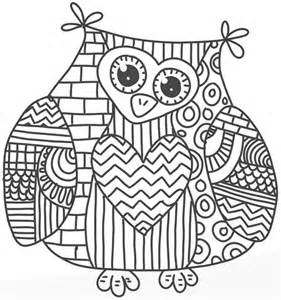 + presenečenje za vse otrokedelavnica je darilo društva ob 4. ROJSTNEM DNEVU!Zaradi omejenosti prostora OBVEZNE predhodne prijave do četrtka, 2.2.2017 namail: bistriski.skrat@gmail.com ali 070 320 909